We celebrate Jesus because He is special.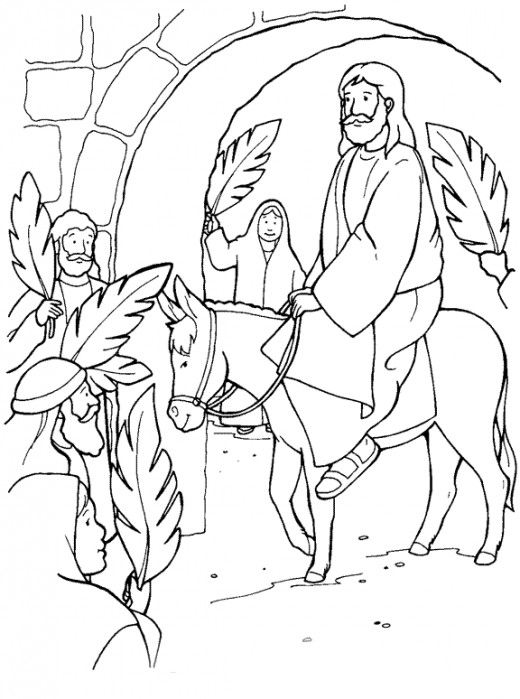 Palm SundayMatthew 21:1-11, 15-16